March 2022Procurement Strategy Template<Move this template on Cluster Specific document>Contact details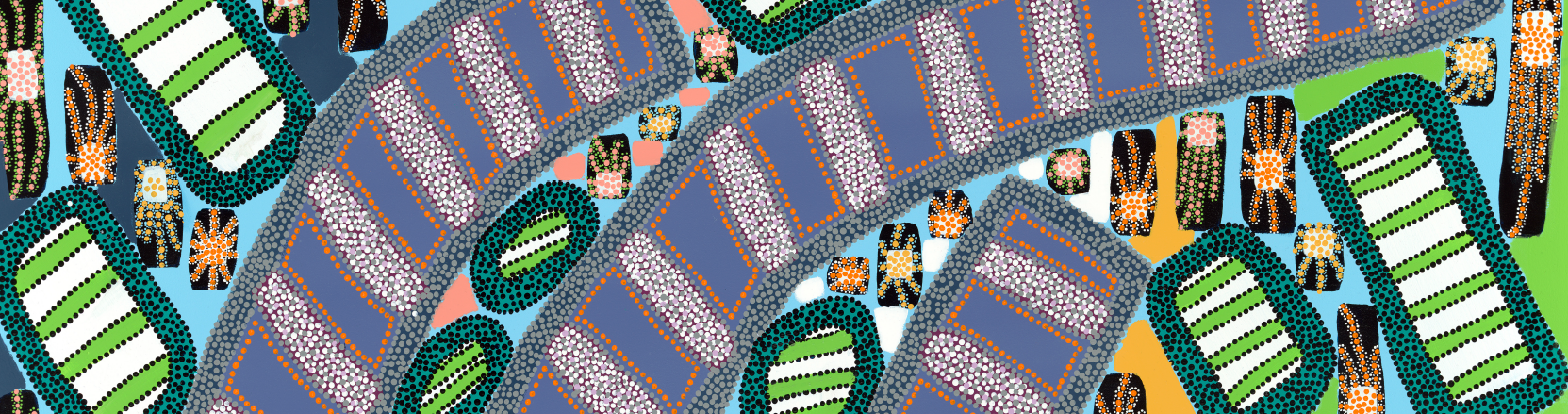 Acknowledgement of CountryNSW Treasury acknowledges that Aboriginal and Torres Strait Islander peoples are the First Peoples and Traditional Custodians of Australia, and the oldest continuing culture in human history. We pay respect to Elders past and present and commit to respecting the lands we walk on, and the communities we walk with. We celebrate the deep and enduring connection of Aboriginal and Torres Strait Islander peoples to Country and acknowledge their continuing custodianship of the land, seas and sky.We acknowledge the ongoing stewardship of Aboriginal and Torres Strait Islander peoples, and the important contribution they make to our communities and economies. We reflect on the continuing impact of government policies and practices, and recognise our responsibility to work together with and for Aboriginal and Torres Strait Islander peoples, families and communities, towards improved economic, social and cultural outcomes.Artwork: ‘Regeneration’ by Josie Rose 2020NoteGeneral inquiries concerning this document should be initially directed to:Advisory Services, NSW Procurement, NSW Treasury; concurrence@treasury.nsw.gov.au.  This publication can be accessed from Buy.NSWContents1.	Executive summary	11.1	Analysis	11.2	Strategy	11.3	Plan	11.4	Critical dates	12.	Analysis	22.1	Context	22.2	Business Needs – Current State and Target State	22.3	Supply market	42.4	Risks	43.	Strategy	73.1	Level of business criticality	73.2	Top priority opportunities	73.3	Sourcing strategy	73.4	Performance and benefits	93.5	Risk management	94.	Plan	104.1	Project timeline	104.2	Governance structure	104.3	Team roles and responsibilities	10Executive summaryProvide a clear and concise explanation. This section should contain mostly analysis and key conclusions rather than description. It should not exceed two pages.AnalysisWhat is the project about? What do we need?What’s the total estimated total annual contract value?Are there any whole of government or agency contracts already in place that can be used to provide the goods/services? What does the supply market look like?What risks are we facing?StrategyWhat problem are we trying to solve?How do we approach the market and why?What will success look like and why?How do we manage risks and why?PlanHow do we implement the strategy and why?Who and how will the new contract(s) and supplier(s) be managed on an ongoing basis?Critical datesWhen does any existing arrangement conclude?When do market documents need to be released?When do we plan to award a contract and put arrangements in place?AnalysisContextProvide a clear and concise overview of the project and its background. Briefly describe product/service and specify category/sub-categories.Business Needs – Current State and Target StateAgainst each sub-section below, document the current state, describe the target future state and key gaps to be addressed.  A table may help to summarise all for example:Transactional baselineSummarise a comprehensive and clear transactional baseline for the current state in terms of total cost of ownership, usage volumes and other relevant metrics for the products and/or services to be procured. Include:High-level 3-year spend baseline to demonstrate growth/decline trendTransactional, detailed 12-month baseline in terms of spend and volumes, broken down by supplier, agency business unit, and key product and/or service categoriesIt is recommended to use graphs (e.g. stacked bar charts, waterfall charts etc.) to make volumetrics and data trends easy to interpret and digest.ObjectivesSummarise the future state (Desired Outcomes Statement) in terms of total cost of ownership (including implementation and transitioning costs), relevant cost drivers, usage volumes and other relevant metrics. Where data is not available, address how missing insights will be gathered through the sourcing process. The summary can be structured around the PRACTISE methodology which covers:performance (quality standards, time-based performance)relationship (integration, culture)amount (quantity, variability/potential growth)cost (total cost of ownership)technology (standard, system integration)innovation (supplier contribution to us, supplier innovation)service (account management, information management)environmental and social sustainability (environment, labour issues and WHS, Aboriginal businesses, disability enterprises, SMEs).StakeholdersSummarise Stakeholder Analysis and include completed template in the appendix if needed. The summary should include:the key stakeholders (clients, business units affected)a RACIthe level of support of the projectany constraints and sensitive issues.Cost drivers and commercial modelAssess: Key cost drivers and to what extent they can be influenced through sourcing and/or demand managementCommercial model, including existing ratecard(s) for products and/or services to be sourced and comparison between suppliers if possibleIt is recommended to use visual flowcharts and/or graphs (e.g. stacked bar charts, waterfall charts etc.) to make volumetrics and data trends easy to interpret and digest.Demand managementExplain how the following demand-related opportunities have been reviewed by:challenging the needreducing the frequency of useidentifying alternative methods of fulfilling demandsencouraging reuse and/or recyclingsimplifying and/or standardising specificationsreducing the product and services range and complexity.Applicable regulation and policiesWhat are the applicable regulations and policies? Examples include:SME policyAboriginal participationlocal schools local decisionssustainability policydisability policyEnforceable procurement provisions (EPP)Whole-of-government principles for procurement[For whole of government procurement arrangements only, otherwise delete]Address how the procurement will conform to the whole-of-government principles for procurement:Delivering value for money, significant efficiencies and savings on a whole-of-government basis.Managing whole of government exposure to risk, including compliance and ensuring supply.Promoting a strategic, coordinated and outcomes-based approach to procurement.Giving effect to whole-of-government policy decisions or positions of government (e.g. promotion of competition).Where agency requirements are so common and consistent that it makes sense to establish a whole-of-government arrangement that meets the business needs of agencies and preserves government leverage from a commercial perspective.Introducing greater innovation and early industry engagement into government procurement and, where possible, to make doing business with government simpler, easier and more attractive, especially for regional businesses and small and medium enterprises.Building category management capability and expertise across the sector.Supply marketExisting arrangementsWhat are the existing arrangements e.g. panels, prequalification schemes, agencies’ contracts with piggy-backing options? Key players and market profileProvide key findings of the Market Summary and include completed template in appendix if needed. The summary can be structured around the following elements:Market dimensions (what is our share of the market?).Potential suppliers: number of potential suppliers, who are the main players (turnover, location, core business, strategy), capability (skills and experience) and capacity to deliver on time, on budget and with the highest quality.Market profileWhat are the cost drivers?What is the level of profitability of firms operating in the industry?What is the intensity of competition among existing companies (use Porter’s Five Forces template)?Industry capability in NSW. Is the supplier market predominantly from overseas, is it an SME market or is it a trans-global market, and direction of the industry as a whole?Is the industry new (i.e. undergoing rapid growth), intermediate or mature?Has the market changed since we last procured?Are any new products, services or technology available or expected?Have solutions been implemented by other agencies?Balance of powerProvide key findings of the Balance of Power and include completed template in appendix if needed. Also complete the Supplier Preferencing Tool, Porter’s Five Forces and PESTEL if appropriate.Industry engagementProvide information about any industry engagement approach developed on this product/service.RisksLevel of riskIndicate the risk profile of the procurement taking into account the:value of the procurementcomplexity of the proposed procurement approachcomplexity of the proposed procurement arrangementstrategic importance of the procurement arrangementrisk assessment, in particular whether the identified are risks clustered towards higher or lower risk levels, and the highest individual residual risk level after mitigation. Description of risksIt is mandatory to perform a risk management assessment of every contract irrespective of value.Refer to Risk Management Guide contained in the Insurance Guidelines. Complete the Risk Analysis and attach if appropriate. Summarise the key risks in the table over the page (risks rated high to extreme after mitigation; and with strategic or political implications).As part of the risk assessment, identify the proposed types and levels of insurance to be required in the proposed contract. Are the types of insurance and their level of cover appropriate for this procurement? Please provide your case analysis.Risk summaryStrategyLevel of business criticalityProvide key findings of the Supply Positioning and include completed template in appendix if needed.Top priority opportunitiesIndicate the list of prioritised opportunities that should be driven out of the contract. Use the Opportunity Analysis Tool as a guidance.Sourcing strategyIn-source versus out-sourceJustify why the out-source option has been selected versus the in-source option.If contract is to be established, justify why it should be a whole-of-government contract versus a prequalification scheme.Demand management strategyChallenge the need, can we reduce the frequency of use or identify alternative methods of fulfilling demands. Can we encourage reuse or recycling of products? Can we simplify and/or standardise the specifications to reduce the product and services range and complexity?Sourcing methodHow will we engage the suppliers? Demonstrate how value-for-money will be achieved using all applicable procurement value levers. What is the best way to approach the market? e.g. EOI, RFQ, RFP, RFT, Direct Negotiation.Contrast different sourcing strategies and highlight why a particular strategy is recommended.Should direct negotiations be selected as the preferred approach, then current Benchmarking data and Value for Money reasoning is to be provided.  Reasoning to include, but not limited to:Other suppliers or supply markets that have been investigated and justification for rejecting these optionsEvidence that no other suitable internal or external suppliers exist or could be adapted or developed to provide fit-for-purpose alternative products or servicesEvidence that the current supplier(s) products or services are fit-for-purpose and provide better value for money relative to all other options consideredInclude a draft negotiation plan with targeted outcomes (e.g. Most Desirable Outcomes (MDO), Least Acceptable Agreements (LAA), Best Alternative To Negotiated Agreement (BATNA)), roles and responsibilities, messaging and timing ? Evaluation criteriaBroadly present the key supplier capabilities we will assess and how they relate to the priorities of the project.Environment and social sustainabilityIdentify and explain how major environment and social sustainability (WHS, labour, human rights, economic, etc.) issues will be managed.In accordance with the SME Policy Framework, an SME Opportunity Statement must be prepared and released during the procurement planning stage. Please attach the SME Opportunity Statement as Appendix 1.Purchasing strategyHow are we going to buy from this contract? E.g. NSWBuy®, electronic, book price, panel, 2nd level RFQ, etc.Contracting strategyExplain how the term of contract is determined. If there are any options to be included in the proposed term, explain and justify the necessity of including the proposed options. Refer to the ‘Promotion of Competition’ section (p. 15) of the Procurement Policy Framework for guidance.Implementation & Transition PlanExplain how (any) new arrangements will be implemented, including a high level transition plan if relevant. Performance and benefitsPerformance - KPIs (and SLAs – where determined)What are the key performance indicators that will be managed during the term of the contract? For each KPI, what should be the target and tolerance levels? What should be the consequence of underperformance and/or over performance?Benefits – Type and estimationsProvide the benefit to the client including price and non-price benefits (e.g. process savings and improvement to the industry).Indicate the cost of setting up and maintaining this contract.Any indicative savings estimates should be net of any establishment costs.Attach a benefit plan or benefit tracking plan if available.Indicative how value-for-money will be pursued through all available procurement value levers (through Sourcing, Category Management, and Demand Management)Contract/ Category management.Specify how will the contract be managed in terms of performance, service levels and ongoing cost improvements after the sourcing process has been completed? Use the Contract Management Plan as a guidance if needed. Include the internal headcount required to manage contracts, key required activities and deliverables.E.g. whether monthly, quarterly or yearly contract reviews are to be performed, participants of meetings and whether SLAs, audits, inspections, incentive schemes form part of the contract and systems.Risk managementExplain how risks will be managed during the term of the relationship.PlanProject timeline[Examples are provided for reference. Provide only high level milestones and tailor to your procurement project and arrangement.]Governance structureProvide governance structure, for example:Project control group.Steering committee (if required).Involvement of category management working groups.Composition of the evaluation team.Client reference group (if required).Team roles and responsibilitiesThe project team will consist of the following members.Further information and contactsFor further Information or clarification on issues raised in this document, please contact:Branch name: Advisory Services, NSW ProcurementEmail:	concurrence@treasury.nsw.gov.auContract: [Number] – [Name]Contract: [Number] – [Name]Document number: Date: Wednesday, September 14, 2022Name:Position:Business Unit:Division:Phone:Email:Section nameCurrent StateTarget StatePriority gaps to address and howProcurement NameCategoryValuePeriodRisk CategoryRisk DescriptionLikelihood RatingImpact RatingRisk LevelInsurance TypeOther MitigationAssets / PropertyLegal & GovernanceReputationHealth and SafetyEnvironmentFinancialContract DeliveryTechnologyValue leverDescriptionCompetitive tensionPrice competition through competitive processes (RFx, negotiation, reverse auctions)Volume aggregationConsolidate spend to maximise buyer leverageSpecification  improvementIncrease use of group-wide consistent specifications to reduce complexity for suppliersAlternative sourcingIdentify new sources of supply to create competitionIdentify alternate technologiesProcess improvementIncrease access to technology Re-engineering of processes to remove duplicated or redundant activitiesImprove planning and scheduling ( Agency & Suppliers)Contract restructuringReview pricing mechanisms and terms to reflect new operating model (e.g. Performance based agreements, variable fee structures)Optimise make vs buy decisionsNSW Procurement Approach StepNSW Procurement Approach StepMilestonesTarget DatePlanP1Analyse Business NeedNeeds Assessment, Stakeholder Analysis, Supply Positioning, Risk Analysis, Desired Outcomes StatementPlanP2Analyse and Engage MarketBalance or Power, Market Summary, Porters Five Forces, Supplier Preferencing.PlanP3Finalise Procurement StrategyOpportunity Analysis, Procurement Strategy ApprovedSourceS1Approach the MarketRelease EOI, RFP, RFT, Prequalification DocumentsSourceS2SelectIdentify preferred supplier/sSourceS3Negotiate and AwardNegotiations CompleteManageM1Implement ArrangementContract award approvedManageM2Manage ArrangementDeeds signedManageM3RenewContract disclosedTeam MemberRoleResponsibilitiesNameProject ManagerOverall delivery of the projectManage project team member activities